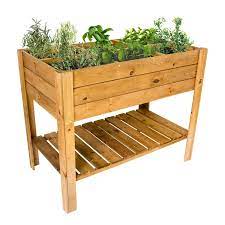 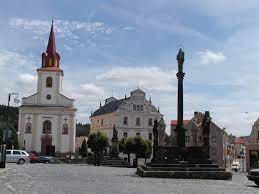 Program aktivit na 21. týden        Pondělí   22.5.2023				       svátek má Emil 		             Dopolední aktivity	Čtení po patrech, cvičení po patrechOdpolední aktivity	Individuální RHB, pěstitelské práceÚterý      23.5. 2023		   svátek má Vladimír, VladimíraDopolední aktivitySkupinové cvičení, čtení po patrechOdpolední aktivityMotomed, individuální aktivityStředa    24.5. 2023		 		   svátek má Jana, Vanesa			Dopolední aktivityMotomed, rukodělné práceOdpolední aktivityVycházky do přírody (dle počasí)   	Čtvrtek  25.5. 2023                                  svátek má ViolaDopolední aktivityIndividuální aktivityOdpolední aktivitySportovní hryPátek      26.5.2023        	        		                        svátek má FilipDopolední aktivity	VařeníOdpolední aktivityVycházky do přírody (dle počasí)